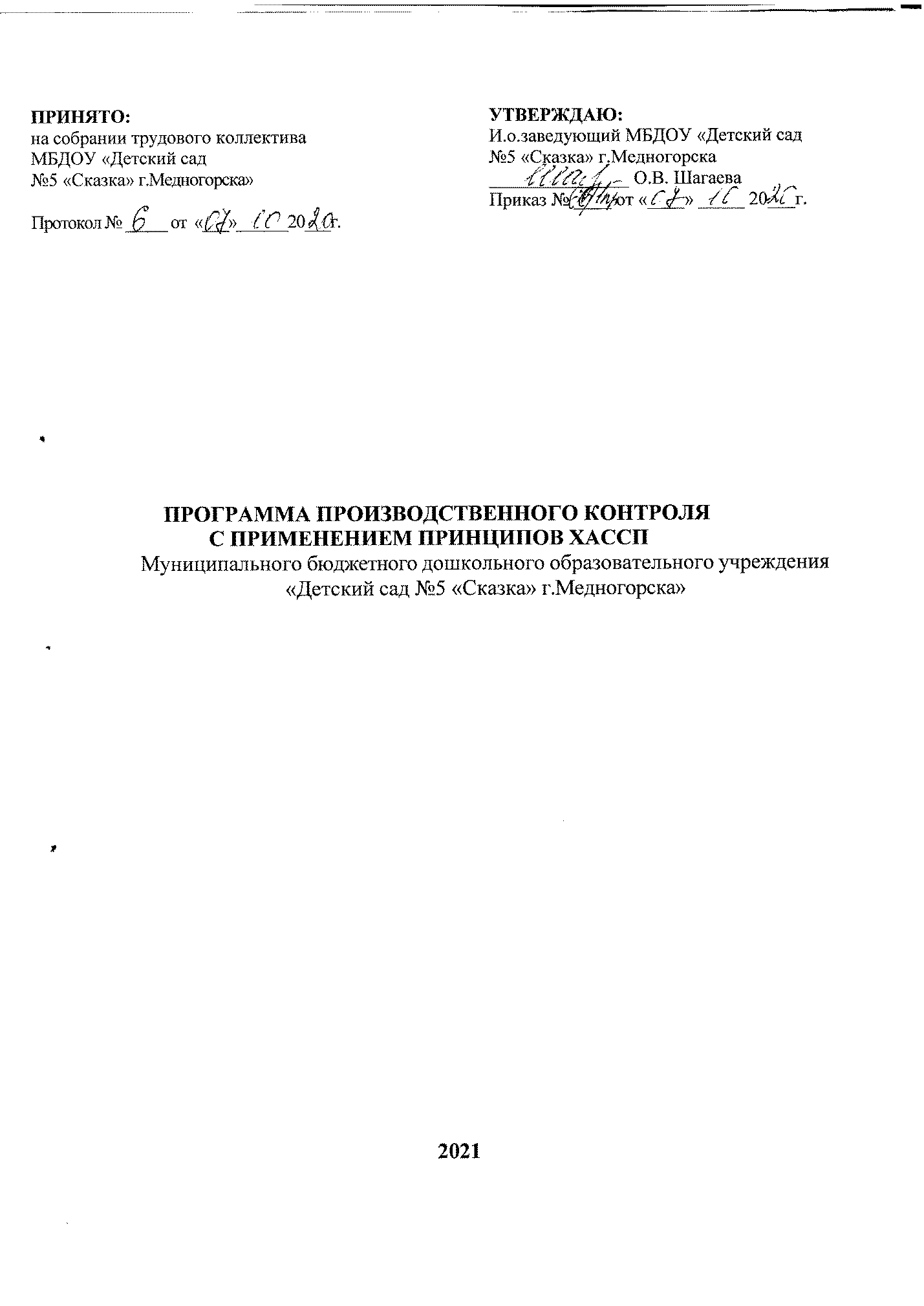 Паспорт юридического лицаМуниципальное бюджетное дошкольное образовательное учреждение «Детский сад №5 «Сказка» г.Медногорска (далее- ДОУ №5) является некоммерческой организацией, детским садом общеразвивающего вида   созданной для реализации гарантированного государством РФ права на получение детьми дошкольного образования, охраны и укрепления их физического и  психического здоровья, развития индивидуальных особенностей.ДОУ № 5 - самостоятельное юридическое лицо.Осуществляемые виды деятельности: дошкольное образование; дополнительное образование детей и взрослых (Лицензия от 16.03.2016г. № 2551 сроком - бессрочно выдано Министерством образования Оренбургской области; Санитарно-эпидемиологическое заключение № 56.03.02.000.М.000049.08.11 от 04.08.2011г.; № 56.03.02.000.М.000032.07.17 от 12.07.2017г.Учредителем является Администрация муниципального образования город Медногорск.  Свидетельство о регистрации права на здание ДОУ (оперативное управление): № 56-56/008-56/008/001/2016-31/1 от 08.02.2016№ 56-56/006-56/006/250/2016-1285/1 от 25.10.2016Свидетельство о регистрации права на земельный участок (постоянное (бессрочное) пользование)№ 56-56/008-56/008/001/2016-29/1 от 08.002.2016№ 56-56/006-56/006/250/2016-1286/1 от 25.10.2016Юридический и почтовый адрес учреждения: 462275 Оренбургская обл., г.Медногороск, пер.Тульский, д.5А, телефон 8 (35379)3-40-59.И.о.заведующего ДОУ: Шагаева Ольга Валерьевна Старший воспитатель: Шагаева Ольга Валерьевна Заведующий хозяйством: Калякина Людмила АлександровнаСтаршая медицинская сестра (по согласованию) Щеглова Светлана Викторовна Общие положенияНастоящая программа разработана в соответствии с требованиями Постановления Главного государственного санитарного врача Российской Федерации от 30.06.2020г №16 утвержденными санитарно-эпидемиологическими правилами СП 3.1./2.4.3598-20 «Санитарно-эпидемиологические требования к устройству, содержанию и организации работы образовательных организаций и других объектов социальной инфраструктуры для детей и молодежи в условиях распространения новой коронавирусной инфекции (COVID-19)», Постановления Главного государственного санитарного врача Российской Федерации от 27.10.2020г № 32 «Об утверждении санитарно-эпидемиологических правил и норм СанПиН 2.3./2.4.3590-20 «Санитарно-эпидемиологические требования к организации общественного питания населения», Главного государственного санитарного врача Российской Федерации от 28.09.2020г. №28 «Об утверждении санитарных правил СП 2.4.3648-20 "Санитарно-эпидемиологические требования к организациям воспитания и обучения, отдыха и оздоровления детей и молодежи», Федерального Закона от 30.03.1999 г.№52 «О санитарно-эпидемиологическом благополучии населения» с действующими изменениями, ТР ТС 021/2011 «О безопасности пищевой продукции», и санитарных правил СП 1.1.1058-01 «Организация и проведение производственного контроля за соблюдением санитарных правил и выполнением санитарно-противоэпидемических (профилактических) мероприятий», иными актами согласно Приложению №1 – «Перечень Законов, действующих санитарных правил, гигиенических нормативов и нормативно-правовых актов».Программа устанавливает требования к обеспечению безопасности пищевой продукции в процессе её производства (изготовления); организации производственного контроля в МБДОУ «Детский сад № 5 «Сказка» г.Медногорска» (далее – Учреждение) с применением принципов ХАССП (Анализа опасностей и критических контрольных точек (Hazard Analysis and Critical Control Points).Использование принципов ХАССП заключается в контроле конечного продукта и обеспечивает исполнение следующих главных принципов контроля анализа опасностей и критических контрольных точек:Принцип 1. Проведение анализа рисков.Принцип 2. Определение Критических Контрольных Точек (ККТ). Принцип 3. Определение критических пределов для каждой ККТ. Принцип 4. Установление системы мониторинга ККТ.Принцип 5. Установление корректирующих действий.Принцип 6. Установление процедур проверки системы ХАССП. Принцип 7. Документирование и записи ХАССП.Целью производственного контроля за качеством пищевой продукции в Учреждении является обеспечение соответствия выпускаемой в употребление пищевой продукции требованиям Технических регламентов таможенного союза, в процессе её производства и реализации.Перечень должностных лиц, на которых возложены функции по осуществлению производственного контроляСостав программы производственного контроляПрограмма производственного контроля с применением принципов ХАССП включает следующие данные:Требования к оборудованию пищеблока, инвентарю, посуде;Требования к условиям хранения, приготовления и реализации пищевых продуктов и кулинарных изделий;Данные для обеспечения безопасности в процессе производства (изготовления) пищевой продукции технических регламентов Таможенного союза на отдельные виды пищевой продукции;Перечень критических контрольных точек процесса производства (изготовления) - параметров технологических операций процесса производства (изготовления) пищевой продукции; параметров (показателей) безопасности продовольственного (пищевого) сырья иматериалов упаковки, для которых необходим контроль, чтобы предотвратить или устранить опасные факторы;Предельные значения параметров, контролируемых в критических контрольных точках;Порядок мониторинга критических контрольных точек процесса производства (изготовления);Установление порядка действий в случае отклонения значений показателей, указанных в пункте 2.3 настоящей части, от установленных предельных значений;Периодичность проведения проверки на соответствие выпускаемой в обращение пищевой продукции требованиям настоящего технического регламента и (или) технических регламентов Таможенного союза на отдельные виды пищевой продукции;Периодичность проведения уборки, мойки, дезинфекции, дератизации и дезинсекции производственных помещений, чистки, мойки и дезинфекции технологических оборудования и инвентаря, используемых в процессе производства (изготовления) пищевой продукции;Меры по предотвращению проникновения в производственные помещения грызунов, насекомых, синантропных птиц и животных.Требования к документации, обеспечивающей фиксацию параметров мониторинга за контролем качеством пищевой продукции.Требования к оборудованию пищеблока, инвентарю, посудеПищеблок учреждения оборудован необходимым технологическим, холодильным и моечным оборудованием.Приложение № 2 – Рекомендуемый перечень оборудования пищеблокаВсе технологическое и холодильное оборудование должно быть исправно. В случае, если оборудование не исправно, на него устанавливается табличка «Не исправно», обеспечивается устранение неисправности специалистом специализированной организации, и обеспечивается его дальнейшая эксплуатация.Технологическое оборудование, инвентарь, посуда, тара должны быть изготовлены из материалов, разрешенных для контакта с пищевыми продуктами. Весь кухонный инвентарь и кухонная посуда должны иметь маркировку для сырых и готовых пищевых продуктов. При работе технологического оборудования должна быть исключена возможность контакта пищевого сырья и готовых к употреблению продуктов.Производственное оборудование, разделочный инвентарь и посуда должны отвечать следующим требованиям:столы, предназначенные для обработки пищевых продуктов, должны быть цельнометаллическими;для разделки сырых и готовых продуктов следует иметь отдельные разделочные столы, ножи и доски. Для разделки сырых и готовых продуктов используются доски из дерева твердых пород (или других материалов, разрешенных для контакта с пищевыми продуктами, подвергающихся мытью и дезинфекции) без дефектов (щелей, зазоров и других);доски и ножи должны быть промаркированы: "СМ" - сырое мясо, "СК" - сырые куры, "СР" - сырая рыба, "СО" - сырые овощи, "ВМ" - вареное мясо, "ВР" - вареная рыба, "ВО" - вареные овощи, "гастрономия", "Сельдь", "Х" - хлеб, "Зелень";посуда, используемая для приготовления и хранения пищи, должна быть изготовлена из материалов, безопасных для здоровья человека;компоты и кисели готовят в посуде из нержавеющей стали. Для кипячения молока выделяют отдельную посуду;кухонная посуда, столы, оборудование, инвентарь должны быть промаркированы и использоваться по назначению;количество одновременно используемой столовой посуды и приборов должно соответствовать списочному составу детей в группе. Для персонала следует иметь отдельнуюстоловую посуду. Посуда хранится в буфетной групповой на решетчатых полках и (или) стеллажах.Каждая группа помещений (производственные, складские, санитарно-бытовые) оборудуется раздельными системами приточно-вытяжной вентиляции с механическим и естественным побуждением.Технологическое оборудование, являющееся источниками выделений тепла, газов, оборудуется локальными вытяжными системами вентиляции в зоне максимального загрязнения.Ежегодно дошкольное учреждение проводит поверку вентиляционного оборудования, о чем составляется Акт поверки, хранящийся в кабинете завхоза в папке акты проверки.Моечные ванны для обработки кухонного инвентаря, кухонной посуды и производственного оборудования пищеблока должны быть обеспечены подводкой холодной и горячей воды через смесители.Для ополаскивания посуды (в том числе столовой) используются гибкие шланги с душевой насадкой.Помещение (место) для мытья обменной тары оборудуется ванной или трапом с бортиком, облицованным керамической плиткой.Во всех производственных помещениях, моечных, санузле устанавливаются раковины для мытья рук с подводкой горячей и холодной воды через смесители.В месте присоединения каждой производственной ванны к канализации должен быть воздушный разрыв не менее 20 мм от верха приемной воронки, которую устраивают выше сифонных устройств.Кухонную посуду освобождают от остатков пищи и моют в двухсекционной ванне с соблюдением следующего режима: в первой секции - мытье щетками водой с температурой не ниже 40 °C с добавлением моющих средств; во второй секции - ополаскивают проточной горячей водой с температурой не ниже 65 °C с помощью шланга с душевой насадкой и просушивают в перевернутом виде на решетчатых полках, стеллажах. Чистую кухонную посуду хранят на стеллажах на высоте не менее 0,35 м от пола.Разделочные доски и мелкий деревянный инвентарь (лопатки, мешалки и другое) после мытья в первой ванне горячей водой (не ниже 40 °C) с добавлением моющих средств ополаскивают горячей водой (не ниже 65 °C) во второй ванне, обдают кипятком, а затем просушивают на решетчатых стеллажах или полках. Доски и ножи хранятся на рабочих местах раздельно в кассетах или в подвешенном виде.Металлический инвентарь после мытья прокаливают в духовом шкафу; мясорубки после использования разбирают, промывают, обдают кипятком и тщательно просушивают.Столовая и чайная посуда выделяется для каждой группы из расчета не менее одного комплекта на одного ребенка согласно списочному составу детей в группе. Используемая для детей столовая и чайная посуда (тарелки, блюдца, чашки) может быть изготовлена из фаянса, фарфора, а столовые приборы (ложки, вилки, ножи) - из нержавеющей стали. Не допускается использовать посуду с отбитыми краями, трещинами, сколами, деформированную, с поврежденной эмалью, пластмассовую и столовые приборы из алюминия.В моечной и буфетных вывешиваются инструкции о правилах мытья посуды и инвентаря с указанием концентраций и объемов применяемых моющих и дезинфицирующих средств.Посуду и столовые приборы моют в 2-гнездных ваннах, установленных в буфетных каждой групповой ячейки.Столовая посуда после механического удаления остатков пищи моется путем полного погружения с добавлением моющих средств (первая ванна) с температурой воды не ниже 40°C, либо в посудомоечной машине, ополаскивается горячей проточной водой с температуройне ниже 65 °C (вторая ванна) с помощью гибкого шланга с душевой насадкой и просушивается на специальных решетках.Чашки моют горячей водой с применением моющих средств в первой ванне, ополаскивают горячей проточной водой во второй ванне и просушивают.Столовые приборы после механической очистки и мытья с применением моющих средств (первая ванна) ополаскивают горячей проточной водой (вторая ванна). Чистые столовые приборы хранят в предварительно промытых кассетах (диспенсерах) в вертикальном положении ручками вверх.Столовую посуду для персонала моют и хранят в буфетной групповой ячейки отдельно от столовой посуды, предназначенной для детей.Для обеззараживания посуды в каждой групповой ячейке имеется промаркированная емкость с крышкой для замачивания посуды в дезинфицирующем растворе. Допускается использование сухожарового шкафа.Рабочие столы на пищеблоке и столы в групповых после каждого приема пищи моют горячей водой, используя предназначенные для мытья средства (моющие средства, одноразовая ветошь и др.). В конце рабочего дня производственные столы для сырой продукции моют с использованием дезинфицирующих средств.Одноразовая ветошь для мытья посуды, одноразовая ветошь для протирания столов после использования выбрасывается.Щетки, а также металлические мочалки не используются.Пищевые отходы на пищеблоке и в группах собираются в промаркированные ведра или специальную тару с крышками, очистка которых проводится по мере заполнения их не более чем на 2/3 объема. Ежедневно в конце дня ведра или специальная тара независимо от наполнения очищается с помощью шлангов над канализационными трапами, промывается 2% раствором кальцинированной соды, а затем ополаскивается горячей водой и просушивается.В помещениях пищеблока ежедневно проводится уборка: мытье полов, удаление пыли и паутины, протирание радиаторов, подоконников; еженедельно с применением моющих средств проводится мытье стен, осветительной арматуры, очистка стекол от пыли и копоти.Генеральную уборку необходимо проводить в соответствии с требованиями СП 3.1/2.4.3598-20 с последующей дезинфекцией всех помещений, оборудования и инвентаря.В помещениях пищеблока дезинсекция и дератизация проводится специализированной	организацией	Общество с ограниченной ответственностью «Профдезинфекция» на основании договора № 46  от 29.01.21г.Требования к условиям хранения, приготовления и реализации п пищевых продуктов и кулинарных изделийПрием	пищевых	продуктов	и	продовольственного	сырья	в	учреждении осуществляется при наличии документов, подтверждающих их качество и безопасность.Продукция поступает в таре производителя (поставщика).Документация, удостоверяющая качество и безопасность продукции, маркировочные ярлыки (или их копии) должны сохраняться до окончания реализации продукции.Входной контроль поступающих продуктов осуществляется ответственным лицом.Результаты контроля регистрируются:Приложение №3 – Журнал бракеража поступающей пищевой продукцииПриложение № 3.1. – Журнал бракеража скоропортящихся пищевых продуктов, поступающих на пищеблок.Журналы	бракеража	поступающих	пищевых	и	скоропортящихся	продуктов, поступающих на пищеблок, хранятся в течение года.Не допускаются к приему пищевые продукты с признаками недоброкачественности, а также продукты без сопроводительных документов, подтверждающих их качество ибезопасность, не имеющие маркировки, в случае если наличие такой маркировки предусмотрено законодательством Российской Федерации.Пищевые продукты хранятся в соответствии с условиями хранения и сроками годности, установленными предприятием-изготовителем в соответствии с нормативно-технической документацией.Контроль соблюдения температурного режима в холодильном оборудовании осуществляется ежедневно, результаты заносятся в журнал учета температурного режима в холодильном оборудовании (Приложение № 4), который хранится в течение года.При наличии одной холодильной камеры места хранения мяса, рыбы и молочных продуктов должны быть разграничены.Складские помещения для хранения сухих сыпучих продуктов оборудуются приборами для измерения температуры и влажности воздуха.Хранение продуктов в холодильных и морозильных камерах осуществляется на стеллажах и подтоварниках в таре производителя в таре поставщика или в промаркированных емкостях.Молоко хранится в той же таре, в которой оно поступило, или в потребительской упаковке.Масло сливочное хранится на полках в заводской таре или брусками, завернутыми в пергамент, в лотках.Крупные сыры хранятся на стеллажах, мелкие сыры - на полках в потребительскойтаре.Сметана, творог хранятся в таре с крышкой.Не допускается оставлять ложки, лопатки в таре со сметаной, творогом.Яйцо хранится в коробах на подтоварниках в сухих прохладных помещениях(холодильниках) или в кассетах, на отдельных полках, стеллажах. Обработанное яйцо хранится в промаркированной емкости в производственных помещениях.Крупа, мука, макаронные изделия хранятся в сухом помещении в заводской (потребительской) упаковке на подтоварниках либо стеллажах на расстоянии от пола не менее 15 см, расстояние между стеной и продуктами должно быть не менее 20 см.Ржаной и пшеничный хлеб хранятся раздельно на стеллажах и в шкафах, при расстоянии нижней полки от пола не менее 35 см. Дверки в шкафах должны иметь отверстия для вентиляции. При уборке мест хранения хлеба крошки сметают специальными щетками, полки протирают тканью, смоченной 1% раствором столового уксуса.Картофель и корнеплоды хранятся в сухом, темном помещении; капусту - на отдельных стеллажах, в ларях; квашеные, соленые овощи - при температуре не выше +10 °C. Плоды и зелень хранятся в ящиках в прохладном месте при температуре не выше +12°C. Озелененный картофель не допускается использовать в пищу.Продукты, имеющие специфический запах (специи, сельдь), следует хранить отдельно от других продуктов, воспринимающих запахи (масло сливочное, сыр, чай, сахар, соль и другие).Кисломолочные и другие готовые к употреблению скоропортящиеся продукты перед подачей детям выдерживают в закрытой потребительской упаковке при комнатной температуре до достижения ими температуры реализации 15 °C +/- 2 °C, но не более одного часа.Молоко, поступающее в дошкольные образовательные организации в бидонах и флягах, перед употреблением подлежит обязательному кипячению не более 2 - 3 минут.Обработка сырых и вареных продуктов проводится на разных столах при использовании соответствующих маркированных разделочных досок и ножей. Промаркированные разделочные доски и ножи хранятся на специальных полках, или кассетах, или с использование магнитных держателей, расположенных в непосредственной близости от технологического стола с соответствующей маркировкой.Организация питания осуществляется на основе принципов "щадящего питания". При приготовлении блюд должны соблюдаться щадящие технологии: варка, запекание, припускание, пассерование, тушение, приготовление на пару, приготовление в пароконвектомате. При приготовлении блюд не применяется жарка.При кулинарной обработке пищевых продуктов необходимо обеспечить выполнение технологии приготовления блюд, изложенной в технико-технологической карте (пример технико-технологической карты в Приложение № 5), а также соблюдать санитарно-эпидемиологические требования к технологическим процессам приготовления блюд.Котлеты, биточки из мясного или рыбного фарша, рыбу кусками запекают при температуре 250 - 280 °C в течение 20 - 25 мин.Суфле, запеканки готовятся из вареного мяса (птицы); формованные изделия из сырого мясного или рыбного фарша готовятся на пару или запеченными в соусе; рыба (филе) кусками отваривается, припускается, тушится или запекается.При изготовлении вторых блюд из вареного мяса (птицы, рыбы) или отпуске вареного мяса (птицы) к первым блюдам порционированное мясо подвергается вторичной термической обработке - кипячению в бульоне в течение 5 - 7 минут и хранится в нем при температуре +75°C до раздачи не более 1 часа.Омлеты и запеканки, в рецептуру которых входит яйцо, готовятся в жарочном шкафу, омлеты - в течение 8 - 10 минут при температуре 180 - 200 °C, слоем не более 2,5 - 3 см; запеканки - 20 - 30 минут при температуре 220 - 280 °C, слоем не более 3 - 4 см; хранение яичной массы осуществляется не более 30 минут при температуре 4 +/- 2 °C.Оладьи, сырники выпекаются в духовом или жарочном шкафу при температуре 180 - 200 °C в течение 8 - 10 мин.Яйцо варят после закипания воды 10 мин.При изготовлении картофельного (овощного) пюре используется овощепротирочная машина.Масло сливочное, используемое для заправки гарниров и других блюд, должно предварительно подвергаться термической обработке (растапливаться и доводиться до кипения).Гарниры из риса и макаронных изделий варятся в большом объеме воды (в соотношении не менее 1:6) без последующей промывки.Колбасные изделия (сосиски, вареные колбасы, сардельки) отвариваются (опускают в кипящую воду и заканчивают термическую обработку после 5-минутной варки с момента начала кипения).При перемешивании ингредиентов, входящих в состав блюд, необходимо пользоваться кухонным инвентарем, не касаясь продукта руками.Обработку яиц проводят в специально отведенном месте мясо-рыбного цеха, используя для этих целей промаркированные ванны и (или) емкости. Возможно использование перфорированных емкостей, при условии полного погружения яиц в раствор в следующем порядке:- обработка в 1 - 2% теплом растворе кальцинированной соды;- обработка в разрешенных для этой цели дезинфицирующих средствах;- ополаскивание проточной водой в течение не менее 5 минут с последующим выкладыванием в чистую промаркированную посуду.Допускается использование других моющих или дезинфицирующих средств в соответствии с инструкцией по их применению.Крупы не должны содержать посторонних примесей. Перед использованием крупы промывают проточной водой.Потребительскую упаковку консервированных продуктов перед вскрытием промывают проточной водой и вытирают.Горячие блюда (супы, соусы, горячие напитки, вторые блюда и гарниры) при раздаче должны иметь температуру +60...+65 °C; холодные закуски, салаты, напитки - не ниже+15 °C.С момента приготовления до отпуска первые и вторые блюда могут находиться на горячей плите не более 2 часов. Повторный разогрев блюд не допускается.При обработке овощей должны быть соблюдены следующие требования:Овощи сортируются, моются и очищаются. Очищенные овощи повторно промываются в проточной питьевой воде не менее 5 минут небольшими партиями, с использованием дуршлагов, сеток. При обработке белокочанной капусты необходимо обязательно удалить наружные листы.Не допускается предварительное замачивание овощей.Очищенные картофель, корнеплоды и другие овощи, во избежание их потемнения и высушивания, допускается хранить в холодной воде не более 2 часов.Овощи урожая прошлого года (капусту, репчатый лук, корнеплоды и др.) в период после 1 марта допускается использовать только после термической обработки.При кулинарной обработке овощей, для сохранения витаминов, следует соблюдать следующие правила: овощи очищаются непосредственно перед приготовлением, закладываются только в кипящую воду, нарезав их перед варкой. Свежая зелень добавляется в готовые блюда во время раздачи.Для обеспечения сохранности витаминов в блюдах овощи, подлежащие отвариванию в очищенном виде, чистят непосредственно перед варкой и варят в подсоленной воде (кроме свеклы).Овощи, предназначенные для приготовления винегретов и салатов, рекомендуется варить в кожуре, охлаждают; очищают и нарезают вареные овощи в холодном цехе или в горячем цехе на столе для вареной продукции.Варка овощей накануне дня приготовления блюд не допускается.Отваренные для салатов овощи хранят в промаркированной емкости (овощи вареные) в холодильнике не более 6 часов при температуре плюс 4 +/- 2 °C.Листовые овощи и зелень, предназначенные для приготовления холодных закусок без последующей термической обработки, следует тщательно промывать проточной водой и выдержать в 3% растворе уксусной кислоты или 10% растворе поваренной соли в течение 10 минут с последующим ополаскиванием проточной водой и просушиванием.Изготовление салатов и их заправка осуществляется непосредственно перед раздачей.Не заправленные салаты допускается хранить не более 2 часов при температуре плюс 4+/- 2 °C. Салаты заправляют непосредственно перед раздачей.В качестве заправки салатов следует использовать растительное масло. Использование сметаны и майонеза для заправки салатов не допускается.Хранение заправленных салатов может осуществляться не более 30 минут при температуре 4 +/- 2 °C.Фрукты, включая цитрусовые, тщательно моют в условиях холодного цеха (зоны) или цеха вторичной обработки овощей (зоны).Кефир, ряженку, простоквашу и другие кисломолочные продукты порционируют в чашки непосредственно из пакетов или бутылок перед их раздачей в групповых ячейках.В эндемичных по йоду районах рекомендуется использование йодированной поваренной соли.В целях профилактики недостаточности микронутриентов (витаминов и минеральных веществ) в питании детей используются пищевые продукты, обогащенные микронутриентами.Витаминизация блюд проводится с учетом состояния здоровья детей, под контролем медицинского работника и при обязательном информировании родителей о проведении витаминизации.Технология приготовления витаминизированных напитков должна соответствовать технологии, указанной изготовителем в соответствии с инструкцией и удостоверением о государственной регистрации. Витаминизированные напитки готовят непосредственно перед раздачей.При отсутствии в рационе питания витаминизированных напитков проводится искусственная C-витаминизация. Искусственная C-витаминизация в дошкольных образовательных организациях (группах) осуществляется из расчета для детей от 1 - 3 лет – 35,0 мг, для детей 3 - 6 лет - 50,0 мг на порцию.Препараты витаминов вводят в третье блюдо (компот или кисель) после его охлаждения до температуры 15 °C (для компота) и 35 °C (для киселя) непосредственно перед реализацией.Витаминизированные блюда не подогреваются. Витаминизация блюд проводится под контролем медицинского работника (при его отсутствии - иным ответственным лицом).Данные о витаминизации блюд заносятся медицинским работником в журнал проведения витаминизации третьих и сладких блюд (Приложения № 6), который хранится один год.Выдача готовой пищи разрешается только после проведения контроля бракеражной комиссией в составе не менее 3-х человек (Приказ № 4 от 11.01.2021г). Результаты контроля регистрируются в:Приложения № 7 – Журнал бракеража готовой пищевой (кулинарной) продукции.Приложения № 7.1. – Органолептическая оценка готовой пищевой продукции (разработана специально для Журнала бракеража готовой пищевой продукции)Масса порционных блюд должна соответствовать выходу блюда, указанному в меню. При нарушении технологии приготовления пищи, а также в случае неготовности, блюдо допускают к выдаче только после устранения выявленных кулинарных недостатков.Непосредственно после приготовления пищи отбирается суточная проба готовой продукции (все готовые блюда). Суточная проба отбирается в объеме: порционные блюда - в полном объеме; холодные закуски, первые блюда, гарниры и напитки (третьи блюда) - в количестве не менее 100 г.; порционные вторые блюда, биточки, котлеты, колбаса, бутерброды и т.д. оставляют поштучно, целиком (в объеме одной порции).Пробы отбираются стерильными или прокипяченными ложками в стерильную или прокипяченную посуду (банки, контейнеры) с плотно закрывающимися крышками, все блюда помещаются в отдельную посуду и сохраняются в течение не менее 48 часов при температуре+2 - +6 °C. Посуда с пробами маркируется с указанием наименования приема пищи и датой отбора. Контроль за правильностью отбора и хранения суточной пробы осуществляется ответственным лицом.Для предотвращения возникновения и распространения инфекционных и массовых неинфекционных заболеваний (отравлений) не допускается:использование пищевых продуктов, указанных в Приложении № 8;изготовление на пищеблоке дошкольных образовательных организаций творога и других кисломолочных продуктов, а также блинчиков с мясом или с творогом, макарон по-флотски, макарон с рубленным яйцом, зельцев, яичницы-глазуньи, холодных напитков и морсов из плодово-ягодного сырья (без термической обработки), форшмаков из сельди, студней, паштетов, заливных блюд (мясных и рыбных); окрошек и холодных супов;использование остатков пищи от предыдущего приема и пищи, приготовленной накануне; пищевых продуктов с истекшими сроками годности и явными признаками недоброкачественности (порчи); овощей и фруктов с наличием плесени и признаками гнили.В учреждении организован правильный питьевой режим. Питьевая вода по качеству и безопасности отвечает требованиям на питьевую воду.Допускается использование кипяченой питьевой воды, при условии ее хранения не более 3-х часов.Порядок организации и проведения производственного контроляВиды опасных факторов: которые сопряжены с производством продуктов питания, начиная с получения сырья, до конечного потребления, включая все стадии жизненного цикла продукции (обработку, переработку, хранение и реализацию) с целью выявления условий возникновения потенциального риска (рисков) и установления необходимых мер для их контроля.Биологические опасности:Источниками биологических опасных факторов могут быть:люди; помещения; оборудование; вредители; неправильное хранение и вследствие этого рост и размножение микроорганизмов; воздух; вода; земля; растения.Химические опасности:Источниками Химических опасных факторов могут быть:люди; растения; помещения; оборудование; упаковка; вредители.Физические опасности:Физические опасности – наиболее общий тип опасности, который может проявляться в пищевой продукции, характеризующийся присутствием инородного материала.Перечень критических контрольных точек процесса производства (изготовления) - параметров технологических операций процесса производства (изготовления) пищевой продукции, которые необходимо контролировать для недопущения снижения качества выпускаемой пищевой продукции.Приемка сырья - Проверка качества продовольственного сырья и пищевых продуктов, - документальная и органолептическая, а также условий и правильности её хранения и использования, к этому пункту разработаны следующие приложения:Приложение № 9 – Рекомендуемый ассортимент основных пищевых продуктов для использования в питании детей дошкольных организациях.При организации питания детей, в учреждении, изначально придерживается рекомендуемого ассортимента основных пищевых продуктов для использования в питании детей дошкольных организациях (Приложение № 9) и не использует перечень продуктов, указанных в Приложении № 8 в соответствии с СанПиН 2.3./2.4.3590-20.Хранение поступающего пищевого сырья – осуществляется в соответствии с СанПиН, данные о параметрах температуры и влажности фиксируются в специальных журналах (Приложение № 4 и Приложение № 4.1.).Обработки и переработка, термообработка при приготовлении кулинарных изделий.Процесс приготовления пищевой продукции и кулинарных изделий в ДОУ основывается на разработанном в соответствии с СанПиН и утвержденных заведующим Учреждения 10-дневном меню и технико-технологических карт (ТТК), выполненных по сборникам рецептур блюд для дошкольных образовательных учреждений.Горячие блюда (супы, соусы, напитки) - температура приготовления свыше 100° С, время приготовления зависит от сложности приготовления блюда, в среднем составляет от 2 ч до 3,5 ч.Вторые блюда и гарниры - варятся при температуре свыше 100° С, время приготовления в среднем составляет от 20 мин. до 1 ч.Условия хранения салатов при раздаче.Салаты, винегреты заправляют непосредственно перед отпуском, не хранятся, сразу реализуются.Контроль за температурой в холодильных установках, контроль температуры и влажности (гигрометром), соблюдение условий хранения в складских помещениях.Продукты следует хранить согласно принятой классификации по видам продукции: сухие; хлеб; мясные; рыбные; молочно-жировые; гастрономические; овощи и фрукты.Приложение № 4 – Журнал учета температуры в холодильниках.Приложение №4.1. – Журнал учета температуры и влажности воздуха в складских помещениях.5.2.6. Особенности хранения и реализации готовой пищевой продукции – пищевая продукция в Учреждении не хранится, сразу реализуется в соответствии с графиком выдачи пищи на группы (Приложение № 10). Пробы отбираются и хранятся в соответствии с СанПиН.Предельные значения параметров, контролируемых в критических контрольных точках.Условия хранения сырья должны соответствовать требованиям, установленными изготовителем, в соответствии с товаросопроводительными документами и маркировкой на транспортной и потребительской упаковке.Эти данные фиксируется в Журналах бракеража поступающего пищевой продукции и сырья. В соответствии с указанными данными организуется хранение поступающей продукции в Учреждении (как в кладовой, так и в кладовой суточного запаса), что фиксируется в соответствующих Журналах (Приложение № 3, Приложение № 3.1.). В случае нарушения работы холодильного оборудования продукция не допускается к приготовлению и утилизируется, неисправности оборудования устраняются.Оценку качества блюд и кулинарных изделий проводят, как правило, по таким органолептическим показателям как: внешний вид, цвет, консистенция, запах и вкус. Для отдельных групп блюд количество показателей качества может быть снижено (прозрачные супы) или увеличено (мучные кондитерские и булочные изделия). Органолептический анализ блюд и кулинарных изделий проводят путем последовательного сопоставления этих показателей с их описанием в действующей нормативно-технической и технологической документации (требования к качеству представлены в технико-технологических и технологических картах к 10-дневному меню учреждения, а также ГОСТах на продукцию).При органолептической оценке соусных блюд прежде всего устанавливают кулинарную обоснованность подбора соусов к блюдам. Для соусов вначале определяют их консистенцию, переливая тонкой струйкой и пробуя на вкус. Затем определяют цвет, запах и консистенцию наполнителей, форму их нарезки, состав (лук, огурцы, корнеплоды и т.д.) и вкус.При проверке качества блюд из отварных и жареных овощей прежде оценивают правильность технологической обработки сырья, а затем в установленном порядке исследуют консистенцию, запах, вкус и соответствие блюд рецептуре.При оценке блюд из рыбы проверяют правильность разделки и соблюдение рецептур; правильность подготовки полуфабрикатов (нарезка, панировка); степень готовности; запах и вкус изделий; соответствие гарнира и соуса данному изделию.У мясных блюд вначале оценивают внешний вид блюда в целом и отдельно мясного изделия: форму нарезки, состояние поверхности, панировки. Затем проверяют степень готовности изделий по консистенции и цвету на разрезе. После этого оценивают запах и вкус блюда, технологическое исполнение соуса и гарнира.Разработка системы мониторингаМониторинг качества готовой пищевой продукции фиксируется в Журнале бракеража готовой пищевой продукции (Приложение № 7, Приложение № 7.1.), который хранится в течение года.Температура и влажность (в помещениях, где хранятся сухие продукты) измеряетсяежедневно, двукратно (утром и вечером), с занесением в «Журнале учета температуры и влажности воздуха» - контроль проводится во всех холодильных установках и в местах хранения сухих продуктов.Термообработка - ведение бракеражного журнала готовой продукции. Ежедневно проводится оценка качества блюд и кулинарных изделий. При этом указывается наименование приема пищи, наименование блюд, результаты органолептической оценки блюд, включая оценку степени готовности, разрешение на раздачу (реализацию) продукции, результаты взвешивания порционных блюд, ф.и.о. и личные подписи членов бракеражнойкомиссии.Порядок действий в случае отклонения значений показателей, указанных в пункте 3.3 настоящей части, от установленных предельных значений.Нарушение температурного режима и относительной влажности воздуха при хранении сырья - после проведенных лабораторных исследований:а) при хороших результатах - сырье отправляют на термообработку; б) при отрицательных результатах - сырьё утилизируют.После проведения оценки качества готовых блюд, с отметкой в бракеражном журнале, при нарушении технологии приготовления пищи, а также в случае неготовности, блюдо к выдаче не допускается до устранения выявленных кулинарных недостатков - его направляют на вторичную термообработку, и снова проводят оценку качества, с отметкой в бракеражном журнале.Периодичность проведения проверки на соответствие выпускаемой пищевой продукции.Лабораторный контроль (Контракт с ФБУЗ «Центр гигиены и эпидемиологии Оренбургской области»Органолептическая оценка (согласно Приложения № 7.1)Периодичность проведения уборки, мойки, дезинфекции, дератизации и дезинсекции производственных помещений, оборудования в процессе производства (изготовления) пищевой продукции. Периодичность проведения уборки проводится согласно графика генеральной уборки, мойки оборудования в процессе производства (изготовления) пищевой продукции – после каждого изготовления пищи и по мере необходимости; дезинфекции, дератизации и дезинсекции производственных помещений – по мере необходимости: Приложение № 11 – Периодичность проведения уборки, мойки, дезинфекции, дератизации и дезинсекции производственных помещений, оборудования в процессе производства (изготовления) пищевой продукции. Приложение № 11.1. – График генеральной уборки пищеблока.Меры по предотвращению проникновения в производственные помещения грызунов, насекомых, синантропных птиц и животных.Открывающиеся внешние окна (фрамуги) должны быть оборудованы легко снимаемыми для очищения защитными сетками от насекомых, птиц;Обеспечить защиту от проникновения в производственные помещения животных, в том числе грызунов - плотно закрывающиеся двери, вовремя восстанавливать отверстия в стенах и полах, отверстия должны быть закрыты сетками или решетками;Отверстия вентиляционных систем закрываются мелкоячеистой полимерной сеткой.Обслуживание Учреждения по дератизации и дезинсекции осуществляется специализированными учреждениями, имеющими лицензии на право деятельности (Договор с Общество с ограниченной ответственностью «Профдезинфекция» на основании договора № 46  от 29.01.21г.).Мероприятия по предупреждению возникновения и распространения острых кишечных инфекций и пищевых отравленийОбъектами производственного контроля являются: сырье и реализуемая продукция, вода водопроводная, технологическое оборудование, инвентарь, работающий персонал, условия труда работников.Опасность воздействия неблагоприятных факторов производственной среды - определяется наличием работающего оборудования и функционирующих зданий и сооружений. В процессе трудовой деятельности работники могут подвергаться воздействию следующих вредных факторов: физическим перегрузкам опорно-двигательного аппарата, воздействию неблагоприятного микроклимата (все категории работников), перенапряжению, воздействию химических веществ - СМС, дезинфицирующих средств при их приготовлении и применении (кухонный рабочий).Производственный контроль включает:Наличие в учреждении ТР ТС 021/2011, официально изданных санитарных правил, системы их внедрения и контроля их реализации, методов и методик контроля факторов среды обитания в соответствии с осуществляемой действительностьюОсуществление лабораторных исследований и испытаний:на рабочих местах, с целью влияния производства на здоровье человека (специальная оценка условий труда);сырья, полуфабрикатов, готовой продукции при хранении и реализации.7.3.3 Организацию медицинских осмотров, профессиональную подготовку работающих, санитарно-гигиеническое обучение работников, связанных с приготовлением и раздачей пищи.Контроль за наличием сертификатов, санитарно-эпидемиологических заключений, иных документов, подтверждающих качество, безопасность сырья, полуфабрикатов и готовой продукции.Ведение учета и отчетности, установленной действующим законодательством по вопросам, связанным с производственным контролем.Своевременное информирование органов местного самоуправления, органов и учреждений государственной санитарно-эпидемиологической службы Российской Федерации о ситуациях, создающих угрозу санитарно - эпидемиологическому благополучию населения.Визуальный	контроль	специалистами	за	выполнением санитарно-противоэпидемических (профилактических) мероприятий, соблюдением санитарных правил, разработкой и реализацией мер, направленных на устранение выявленных нарушений.Номенклатура, объем и периодичность лабораторных исследований и испытаний определяется с учетом наличия вредных производственных факторов, степени их влияния на здоровье человека и среду его обитания. Лабораторные исследования и испытания осуществляются с привлечением лаборатории, аккредитованной в установленном порядке.Производственный контроль за качеством пищевой продукции осуществляется в соответствии с настоящей программой ХАССП учреждения.Учреждение осуществляет контроль за соблюдением требований санитарного законодательства РФ, направленных на предупреждение контаминации возбудителей брюшного тифа и (или) паратифов путем контроля и проверки поступающих продуктов, сырья. А также лабораторному обследованию кала на наличие возбудителей брюшного тифа и (или) паратифов подлежат лица, поступающие на работу.Необходимые изменения, дополнения в Программу вносятся при изменении вида деятельности, требований законодательства или других существенных изменениях.Ответственность за организацию и проведение производственного контроля за качеством пищевой продукции несет заведующий и лицо, назначенное по приказу.Перечни должностей, подлежащих гигиеническому обучению.Учреждение в обязательном порядке обеспечивает прохождение медицинских осмотров персонала в соответствии с приказом Министерство здравоохранения № 302-н 12.04.11г. и санитарно-гигиеническое обучение персонала в соответствии со следующими Перечнями:Приложение № 12 – Перечень должностей работников, подлежащих медицинским осмотрам, профессионально-гигиенической подготовке в соответствии с установленными требованиями.Приложение № 13 – Перечень подлежащих профессионально-гигиеническому обучению согласно приказу МЗ РФ №229 от 29.06.02г «О профессиональной гигиенической подготовке и аттестации должностных лиц и работников организации»Перечень возможных аварийных ситуаций, связанных с остановкой производства, нарушениями, создающих угрозу санитарно-эпидемиологическому благополучию населения:Неудовлетворительные результаты производственного лабораторного контроля;Получение сообщений об инфекционном, паразитарном заболевании (острая кишечная инфекция, вирусный гепатит А, трихинеллез и др.), отравлении, связанном с употреблением изготовленных блюд;Отключение электроэнергии на срок более 4-х часов;Неисправность сетей водоснабжения;Неисправность сетей канализации;Неисправность холодильного оборудования.Мероприятия, предусматривающие безопасность окружающей среды:Утилизация пищевых отходов в соответствии с СанПиН.Обеспечение удовлетворительных результатов производственного лабораторного контроля пищевой продукции посредством соблюдения требований СанПиН, принципов ХАССП и технических регламентов Таможенного союза в части, касающейся дошкольных учреждений.Заключение договоров на проведение дератизации и дезинсекции с учреждениями, имеющими лицензии на право деятельностиЗаключение договоров с обслуживающими организациями, обеспечивающими исправную работу внутренних сетей водоснабжения, канализации, электросетей и оборудования, вывоз и утилизацию мусора.Заключение договоров с организациями здравоохранения по обеспечению медицинских осмотров персонала.Заключение договоров на обеспечение санитарно-гигиенического обучения персонала ДОУ .Иное.10. Мероприятия, предусматривающие обоснование безопасности для человека и окружающей среды продукции и технологии ее производства, критериев безопасности и (или) безвредности факторов производственной и окружающей среды и разработка методов контроля, в том числе при хранении, транспортировке, реализации и утилизации продукции, а также безопасности процесса выполнения работ, оказания услугХПеречень форм учета и отчетности, установленной действующимВыполнение принципов ХАССПРуководство и сотрудники Учреждения с целью недопущения неудовлетворительного качества выпускаемой пищевой продукции исполняют требования СанПиН, а именно:Требования к составлению меню для организации питания детей разного возраста;Требования к санитарному содержанию помещений дошкольных образовательных организаций (Приложение № 17)Основные	гигиенические	и	противоэпидемические	мероприятия,	проводимые медицинским персоналом в дошкольных образовательных организациях;Требования	к	прохождению	профилактических	медицинских	осмотров, гигиенического воспитания и обучения, личной гигиене персонала (Приложение № 19)Требования к соблюдению санитарных правил (Приложение № 20)Документация программы ХАССПОдним из принципов программы ХАССП является обеспечение документарного контроля на протяжении всего процесса изготовления пищевой продукции и контроля процесса в выделенных контрольных точках, а именно документация ХАССП включает в себя:политику в области безопасности выпускаемой продукции (Приложение № 14);информацию о продукции (сопроводительная документация хранится в кладовой Учреждения);информацию о производстве;процедуры мониторинга;процедуры проведения корректирующих действий;программу внутренней проверки системы ХАССП;перечень регистрационно-учетной документации.Перечень	форм	учета	и	отчетности	по	вопросам	осуществления производственного контроляЖурнал бракеража поступающей пищевой продукции (Приложение № 3)Журнал бракеража скоропортящихся пищевых продуктов, поступающих на пищеблок (Приложение № 3.1.)Журнал бракеража готовой пищевой (кулинарной) продукции (с отметкой качества органолептической оценки качества готовых блюд и кулинарных изделий) (Приложения № 7,№ 7.1.)Журнал проведения витаминизации третьих и сладких блюд (Приложение № 6)Журнал осмотра на гнойничковые заболевания работников пищеблока (Приложение№ 15)Журнал здоровья персонала (Приложение 16)Личные медицинские книжки каждого работникаАкты отбора проб и протоколы лабораторных исследованийДоговора и акты приема выполненных работ по договорам (вывоз отходов,дератизация, дезинсекция)Журнал учета температуры в холодильниках (Приложение № 4.)Журнал учета температуры и влажности воздуха в складских помещениях. (Приложение № 4.1.)Акты на выполненные работы по дезинфекции, дезинсекции и дератизации.Журнал контроля санитарного состояния пищеблоки и кладовой (Приложение №21)Журнал	регистрации	претензий,	жалоб	и	происшествий,	связанные	сбезопасностью пищевой продукции (Приложение № 30)Журнал регистрации результатов производственного контроля (Приложение № 22)Журнал регистрации аварийных ситуаций, представляющих угрозу санитарно-эпидемиологическому благополучию воспитанников ДОУ №2 (Приложение № 23)Журнал результатов профилактического осмотра и ремонта приборов и оборудования (Приложение № 24)Журнал визуального производственного контроля санитарно-технического состояния и санитарного содержания помещений, оборудования, освещения и других объектов производственного контроля (Приложение № 25)Журнал по уборке и дезинфекции помещений в целях предупреждения распространения коронавирусной инфекции (COVID-19) (Приложение №16)Журнал контроля кварцевания помещений в целях предупреждения распространения коронавирусной инфекции (COVID-19) (Приложение № 27)Журнал дезинфекции посуды на пищеблоке (Приложение № 28)Журнал контроля проветривания помещений в целях предупреждения распространения коронавирусной инфекции (COVID-19) (Приложение № 29)Журнал регистрации температуры в целях предупреждения распространения коронавирусной инфекции (COVID-19) (Приложение № 18)Приложение № 1«Перечень Законов, действующих санитарных правил, гигиенических нормативов и нормативно-правовых актов».Наименование нормативного документаФедеральный закон № 52-ФЗ РФ от 30.03.1999 г.«О санитарно-эпидемиологическом благополучии населения»Федеральный закон № 184 –ФЗ от 27.12.2002г. «О техническом регулировании»Технический регламент Таможенного союза «Технический регламент на соковую продукцию из фруктов и овощей», утвержденный Решением Комиссии Таможенного союза№882 от 09.12.2011 (ст. 1 - ст. 29)Технический регламент таможенного союза «О безопасности мяса и мясной продукции», утвержденный Решением Комиссии Таможенного союза от 9 октября 2013 г.№68 (ст. 1 - 151)Технический регламент таможенного союза «О безопасности молока и молочной продукции», утвержденный Решением Комиссии Таможенного союза от 9 октября 2013 г.№67 (ст. 1 - 115)Технический регламент таможенного союза «Требования безопасности пищевых добавок, ароматизаторов и технологических вспомогательных средств», утвержденный Решением Комиссии Таможенного союза от 20 июля 2012 г. №58 (ст. 1-12)Технический регламент таможенного союза «О безопасности продукции, предназначенной для детей и подростков», утвержденный Решением Комиссии Таможенного союза от 23.09.2011 №797 (ст.1, ст. 2, ст.З, ст.4, ст.5, ст.8, ст. 9, ст.10, ст.11, ст. 12,ст.13)Технический регламент таможенного союза «О безопасности игрушек», утвержденный Решением Комиссии Таможенного союза от 23.09.2011 №798 (ст.1, ст.2, ст.З, ст. 4, ст.5, ст.6, ст.7)Технический регламент таможенного союза «О безопасности мебельной продукции», утвержденный решением Комиссии Таможенного союза от 15 июня 2012 г № 32 (ст. 1-8)Федеральный закон от 23.02.2013 N 15-ФЗ от 23.02.2013 «Об охране здоровья граждан от воздействия окружающего табачного дыма и последствий потребления табака» (ст. 10-12,16,19,20,21,23)СанПиН 2.1.7.2790-10 «Санитарно-эпидемиологические требования к обращению с медицинскими отходами» (в части, касающейся ДОУ)ФЗ №2 от 09.01.96г Федеральный Закон «О внесении изменений и дополнений в закон РФ «О защите прав потребителей» и Кодекс РСФСР об административных правонарушениях»Ф3№29 от 02.01.2000г Федеральный Закон «О качестве и безопасности пищевых продуктов»Приказ Минздравсоцразвития РФ №302-н от 12.04.11г «Об утверждении перечней вредных и (или) опасных производственных факторов и работ, при выполнении которых проводятся предварительные и периодические медицинские осмотры (обследования), и порядка проведения предварительных и периодических медицинских осмотров работников. Занятых на тяжелых работах с вредными и (или) опасными условиями труда»Приказ МЗ РФ №229 от 29.06.2000г. «О профессиональной гигиенической подготовке и аттестации должностных лиц и работников организации»СП 1.1.2193-07 от27.03.07г(с изменения и дополнениями № 1 к СП 1.1.1058-01)«Организация и проведение производственного контроля за соблюдением санитарных правил и выполнением санитарно-противоэпидемических (профилактических) мероприятий»Федеральный закон от 30.03.1999 № 52-ФЗ «О санитарно-эпидемиологическом благополучии населения»;Федеральный закон от 17.09.1998 № 157-Ф3 «Об иммунопрофилактике инфекционных болезней»;Федеральный закон от 21.11.2011 № 323-ФЗ «Об основах охраны здоровья граждан в Российской Федерации»;СП 1.1.1058-01 «Организация и проведение производственного контроля за соблюдением санитарных правил и выполнением санитарно-эпидемиологических (профилактических) мероприятий»;СанПиН 2.3/2.4.3590-20 «Санитарно-эпидемиологические требования к организации общественного питания населения»;СП 2.4.3648-20 «Санитарно-эпидемиологические требования к организациям воспитания и обучения, отдыха и оздоровления детей и молодежи»;СанПиН 2.2.4.548-96 «Гигиенические требования к микроклимату производственных помещений»;СН 2.2.4/2.1.8.562-96 «Шум на рабочих местах, помещениях жилых и общественных зданиях и на территории жилой застройки»;СП 52.13330.2016 «Свод правил. Естественное и искусственное освещение. Актуализированная редакция СНиП 23-05-95*»;СанПиН 2.2.1/2.1.1.1278-03 «Проектирование, строительство, реконструкция и эксплуатация предприятий, планировка и застройка населенных пунктов. Гигиенические требования к естественному, искусственному и совмещенному освещению жилых и общественных зданий. Санитарные правила и нормы»;СанПиН 2.1.6.1032-01 «Гигиенические требования к обеспечению качества атмосферного воздуха населенных мест»;СанПиН 2.1.4.1074-01 «Питьевая вода. Гигиенические требования к качеству воды централизованных систем питьевого водоснабжения. Контроль качества»;СанПиН 2.3.2.1078-01 «Гигиенические требования безопасности и пищевой ценности пищевых продуктов»;СанПиН 2.3.2.1324-03 «Продовольственное сырье и пищевые продукты. Гигиенические требования к срокам годности и условиям хранения пищевых продуктов»;СП 3.1.7.2615-10 «Профилактика иерсиниоза. Санитарно-эпидемиологические правила»;ТР ТС 005/2011 «О безопасности упаковки»;ТР ТС 007/2011 «О безопасности продукции, предназначенной для детей и подростков»;ТР ТС 021/2011 «О безопасности пищевой продукции»;ТР ТС 022/2011 «Пищевая продукция в части ее маркировки»;ТР ТС 023/2011 «Технический регламент на соковую продукцию из фруктов и овощей»;ТР ТС 024/2011 «Технический регламент на масложировую продукцию»;ТР ТС 025/2012 «О безопасности мебельной продукции»;ТР ТС 033/2013 «О безопасности молока и молочной продукции»;СП 3.5.3.1378-03 «Санитарно-эпидемиологические требования к организации и осуществлению дезинфекционной деятельности»;МУ 3.1.1.2438-09 «Профилактика инфекционных   болезней.   Кишечные инфекции. Эпидемиологический надзор и профилактика псевдотуберкулеза и кишечного иерсиниоза. Методические указания»;СанПиН 3.5.2.3472-17 «Санитарно-эпидемиологические требования к организации и проведению дезинсекционных мероприятий в борьбе с членистоногими, имеющими эпидемиологическое и санитарно-гигиеническое значение»;СанПиН 3.5.3.3223-14 «Санитарно-эпидемиологические требования к организации и проведению дератизационных мероприятий»;СП 3.1.1.3108-13 «Профилактика острых кишечных инфекций»;СП 3.1.2.3109-13 «Профилактика дифтерии»;СП 3.1.2.3113-13 «Профилактика столбняка»;СП 3.1.2952-11 «Профилактика кори, краснухи и эпидемического паротита»;СП 3.1.2.3117-13 «Профилактика гриппа и других острых респираторных вирусных инфекций»;СП 3.1.3.2352-08 «Профилактика клещевого вирусного энцефалита»;СП 3.1/3.2.3146-13 «Общие требования по профилактике инфекционных и паразитарных болезней»;СанПиН 3.2.3215-14 «Профилактика паразитарных болезней на территории Российской Федерации»;приказ Минздравсоцразвития от 12.04.2011 № 302н «Об утверждении перечней вредных и (или) опасных производственных факторов и работ, при выполнении которых проводятся обязательные предварительные и периодические медицинские осмотры (обследования), и Порядка проведения обязательных предварительных и периодических медицинских осмотров (обследований) работников, занятых на тяжелых работах и на работах с вредными и (или) опасными условиями труда».Приложение № 2Рекомендуемый перечень оборудования пищеблокаПриложение № 3Журнал бракеража поступающей пищевой продукцииПриложение №3.1Журналбракеража скоропортящихся пищевых продуктов, поступающих на пищеблокПримечание:Указываются факты списания, возврата продуктов и др.Приложение 4Журналучета температурного режима в холодильном оборудованииПриложение 4.1к положению об организации питаниявоспитанников в ДОУЖурнал учета температуры и влажности в складских помещенияхПриложение № 5Технологическая картаТехнологическая карта № 	 Наименование изделия:Номер рецептуры:Наименование сборника рецептур:Наименование сырьяРасход сырья и полуфабрикатов 1 порцияБрутто, г	Нетто, гВыход:Химический состав данного блюда:Технология приготовления:  	Приложение № 6Журналпроведения витаминизации третьих и сладких блюдПриложение №7Журналбракеража готовой кулинарной продукцииПримечание: Указываются факты запрещения к реализации готовой продукции.Приложение № 7.1.Органолептическая оценка готовой пищевой продукции (разработана специально для Журнала бракеража готовой пищевой продукции)Система оценки бракеража готовой продукции:5- Внешний вид блюда привлекательный, правильной консистенции. Цвет бульона светлый, вкус оптимальный, запах приятный.4- Небольшие нарушения внешнего вида (например, макароны слиплись). Бульон менее прозрачный, вкусовые качества нормальные, запах приятный.3- Внешний вид блюда удовлетворительный (например, слегка мутный бульон). Вкусовые качества удовлетворительные (например, блюдо пересолено), запах удовлетворительный (например, запах горелого не перебивает запах готового блюда).2- Внешний вид, вкусовые качества, запах блюда ниже среднего (например, блюдо подгорело, консистенция блюда неправильная, запах горелого перебивает запах готового блюда, блюдо пересолено)Блюдо не готово к употреблению. Внешний вид и вкусовые качества блюда полностью не соответствует требованиям и нормам.Примечание: система оценок вклеивается и Журнал бракеража готовой пищевой (кулинарной) продукции, далее по тексту Журнала члены бракеражной комиссии в праве указывать только оценку по пятибалльной системе, а также надписи о степени готовности («готово к употреблению» «не готово к употреблению») и разрешение к раздаче.Приложение № 8Перечень пищевой продукции, которая не допускается при организации питания детейПищевая продукция без маркировки и (или) с истекшими сроками годности и (или) признаками недоброкачественности.Пищевая продукция, не соответствующая требованиям технических регламентов Таможенного союза.Мясо сельскохозяйственных животных и птицы, рыба, не прошедшие ветеринарно-санитарную экспертизу.Субпродукты, кроме говяжьих печени, языка, сердца.Непотрошеная птица.Мясо диких животных.Яйца и мясо водоплавающих птиц.Яйца с загрязненной и (или) поврежденной скорлупой, а также яйца из хозяйств, неблагополучных по сальмонеллезам.Консервы с нарушением герметичности банок, бомбажные, "хлопуши", банки с ржавчиной, деформированные.Крупа, мука, сухофрукты, загрязненные различными примесями или зараженные амбарными вредителями.Пищевая продукция домашнего (не промышленного) изготовления.Кремовые кондитерские изделия (пирожные и торты).Зельцы, изделия из мясной обрези, диафрагмы; рулеты из мякоти голов, кровяные и ливерные колбасы, заливные блюда (мясные и рыбные), студни, форшмак из сельди.Макароны по-флотски (с фаршем), макароны с рубленым яйцом.Творог из непастеризованного молока, фляжный творог, фляжную сметану без термической обработки.Простокваша - "самоквас".Грибы и продукты (кулинарные изделия), из них приготовленные.Квас.Соки концентрированные диффузионные.Молоко и молочная продукция из хозяйств, неблагополучных по заболеваемости продуктивных сельскохозяйственных животных, а также не прошедшая первичную обработку и пастеризацию.Сырокопченые мясные гастрономические изделия и колбасы.Блюда, изготовленные из мяса, птицы, рыбы (кроме соленой), не прошедших тепловую обработку.Масло растительное пальмовое, рапсовое, кокосовое, хлопковое.Жареные во фритюре пищевая продукция и продукция общественного питания.Уксус, горчица, хрен, перец острый (красный, черный).Острые соусы, кетчупы, майонез.Овощи и фрукты консервированные, содержащие уксус.Кофе натуральный; тонизирующие напитки (в том числе энергетические).Кулинарные, гидрогенизированные масла и жиры, маргарин (кроме выпечки).Ядро абрикосовой косточки, арахис.Газированные напитки; газированная вода питьевая.Молочная продукция и мороженое на основе растительных жиров.Жевательная резинка.Кумыс, кисломолочная продукция с содержанием этанола (более 0,5%).Карамель, в том числе леденцовая.Холодные напитки и морсы (без термической обработки) из плодово-ягодногосырья.Окрошки и холодные супы.Яичница-глазунья.Паштеты, блинчики с мясом и с творогом.Блюда из (или на основе) сухих пищевых концентратов, в том числе быстрого приготовления.Картофельные и кукурузные чипсы, снеки.Изделия из рубленого мяса и рыбы, салаты, блины и оладьи, приготовленные в условиях палаточного лагеря.Сырки творожные; изделия творожные более 9% жирности.Молоко и молочные напитки стерилизованные менее 2,5% и более 3,5% жирности; кисломолочные напитки менее 2,5% и более 3,5% жирности.Готовые кулинарные блюда, не входящие в меню текущего дня, реализуемые через буфеты.Приложение № 9Рекомендуемый ассортимент основных пищевых продуктовдля использования в питании детей в ДОУМясо и мясопродукты:говядина I категории,телятина,нежирные сорта свинины и баранины;мясо птицы охлажденное (курица, индейка),мясо кролика,	сосиски, сардельки (говяжьи), колбасы вареные для детского питания, не чаще, чем 1 - 2 раза в неделю - после тепловой обработки;субпродукты говяжьи (печень, язык).Рыба и рыбопродукты - треска, горбуша, лосось, хек, минтай, ледяная рыба, судак, сельдь (соленая), морепродукты.Яйца куриные - в виде омлетов или в вареном виде.Молоко и молочные продукты:молоко (2,5%, 3,2% жирности), пастеризованное, стерилизованное;сгущенное молоко (цельное и с сахаром), сгущенно-вареное молоко;	творог не более 9% жирности с кислотностью не более 150 °Т - после термической обработки; творог и творожные изделия промышленного выпуска в мелкоштучной упаковке;	сыр неострых сортов (твердый, полутвердый, мягкий, плавленый - для питания детей дошкольного возраста);сметана (10%, 15% жирности) - после термической обработки;	кисломолочные продукты промышленного выпуска; ряженка, варенец, бифидок, кефир, йогурты, простокваша;сливки (10% жирности);мороженое (молочное, сливочное).Пищевые жиры:сливочное масло (72,5%, 82,5% жирности);	растительное масло (подсолнечное, кукурузное, соевое - только рафинированное; рапсовое, оливковое) - в салаты, винегреты, сельдь, вторые блюда;маргарин ограниченно для выпечки.Кондитерские изделия:зефир, пастила, мармелад;шоколад и шоколадные конфеты - не чаще одного раза в неделю;	галеты, печенье, крекеры, вафли, пряники, кексы (предпочтительнее с минимальным количеством пищевых ароматизаторов и красителей);пирожные, торты (песочные и бисквитные, без крема);джемы, варенье, повидло, мед - промышленного выпуска.Овощи:	овощи свежие: картофель, капуста белокочанная, капуста краснокочанная, капуста цветная, брюссельская, брокколи, капуста морская, морковь, свекла, огурцы, томаты,перец сладкий, кабачки, баклажаны, патиссоны, лук (зеленый и репчатый), чеснок (с учетом индивидуальной переносимости), петрушка, укроп, листовой салат, щавель, шпинат, сельдерей, брюква, репа, редис, редька, тыква, коренья белые сушеные, томатная паста, томат-пюре;	овощи быстрозамороженные (очищенные полуфабрикаты): картофель, капуста цветная, брюссельская, брокколи, капуста морская, морковь, свекла, перец сладкий, кабачки, баклажаны, лук (репчатый), шпинат, сельдерей, тыква, горошек зеленый, фасоль стручковая.Фрукты:	яблоки, груши, бананы, слива, персики, абрикосы, ягоды (за исключением клубники, в том числе быстрозамороженные);	цитрусовые	(апельсины,	мандарины,	лимоны)	-	с	учетом	индивидуальной переносимости;	тропические фрукты (манго, киви, ананас, гуава) - с учетом индивидуальной переносимости;сухофрукты.Бобовые: горох, фасоль, соя, чечевица.Орехи: миндаль, фундук, ядро грецкого ореха.Соки и напитки:натуральные отечественные и импортные соки и нектары промышленного выпуска(осветленные и с мякотью);напитки промышленного выпуска на основе натуральных фруктов;	витаминизированные	напитки	промышленного	выпуска	без	консервантов	и искусственных пищевых добавок;кофе (суррогатный), какао, чай.Консервы:	говядина тушеная (в виде исключения при отсутствии мяса) для приготовления первых блюд);лосось, сайра (для приготовления супов);компоты, фрукты дольками;баклажанная и кабачковая икра для детского питания;зеленый горошек;кукуруза сахарная;фасоль стручковая консервированная;томаты и огурцы соленые.Хлеб (ржаной, пшеничный или из смеси муки, предпочтительно обогащенный), крупы, макаронные изделия - все виды без ограничения.Соль поваренная йодированная - в эндемичных по содержанию йода районах.УТВЕРЖДАЮ:                                                                                                            И.о.заведующего МБДОУ                                                                                                             «Детский сад № 5 «Сказка»                                                                                          г.Медногорска»                                                                                                                  ___________  О.В. Шагаева                                                                                                                                       11.01.2021г.График отпуска питьевой воды по группам на 2020 – 2021 учебный годПриложении № 11Периодичность проведения уборки, мойки, кварцевания, дезинфекции,дератизации и дезинсекции производственных помещений, оборудования в процессе изготовления пищевой продукцииУборка, мойка, кварцевание (длительность не менее 15 минут), текущая дезинфекция производственных помещений, радиаторов, подоконников и оборудования в процессе производства (изготовления) пищевой продукции производится ежедневно с периодичностью не реже 1раз в 2 часа.Мытье стен, осветительной арматуры, очистка стекол от пыли и копоти производится еженедельно.Генеральная уборка проводится в конце рабочей недели с последующей дезинфекцией всех помещений, оборудования и инвентаря.Дезинсекция и дератизация в помещениях пищеблока проводится специализированными организациями не реже 1 раза в квартал (в том числе по заявкам).Приложение № 11.1.График генеральной уборки пищеблокаПонедельникМытье окон, чистка отстойников.ВторникЧистка полов, плинтусов.СредаМытье столов и стеллажей.ЧетвергМытье стен, дверей и батарей.ПятницаМытье холодильников, электроприводов, светильниковПриложение № 12Перечень должностей работников, подлежащих медицинским осмотрам, профессионально-гигиенической подготовкев соответствии с установленными требованиямиЗаведующийСтарший воспитательВоспитательМузыкальный руководительМладший воспитательЗавхозПоварРабочий по стиркеДворникПомощник повараКастеляншаПриложение № 13Перечень подлежащих профессионально-гигиеническому обучениюЗаведующий - 1 раз в 2 годАСтарший воспитатель – 1 раз в 2 годаВоспитатель– 1 раз в 2 годаМузыкальный руководительМладший воспитатель - 1 раз в годЗавхоз - – 1 раз в 2 годаПовар - 1 раз в годПомощник повара - 1 раз в годРабочий по стирке– 1 раз в 2 годаКастелянша – 1 раз в 2 годаДворник– 1 раз в 2 годаПриложение № 14ПолитикаМБДОУ №5 «Сказка» г.Медногорск»в области качества и безопасности выпускаемой продукцииОсновная цель в области качества и безопасности продукции:Предоставлять соответствующим российским стандартам и стандартам Таможенного Союза пищевую продукцию, которая отвечает требованиям потребителей (воспитанников, родителей (законных представителей))Задачи МБДОУ «Детский сад №5 «Сказка» г.Медногорска» в области обеспечения системы качества и безопасности пищевой продукции:Обеспечение непрерывного совершенствования процесса производства пищевой продукцииОбеспечение стабильности качества продукции на всех этапах ее жизненного циклаПостоянное стремление к повышению качества и безопасности разнообразных видов пищевой продукцииПовышение эффективности пользования ресурсовСовершенствование системы менеджмента качества, разработки и внедрение системы управления качеством, основанной на принципах ХАССППредоставление потребителю (воспитанникам, родителям (законным представителям)) контролирующим органам подтверждения соответствия продукции установленным требованиям действующим стандартам и нормативам.Основными методами реализации политики в области качества и безопасности продукции являются:Персональная ответственность руководителя и сотрудников, чья деятельность связана с приготовлением и раздачей пищи, перед потребителем за качество продукцииПостоянная работа с поставщиками пищевого сырья с целью улучшения качества и безопасности поставляемой продукцииСовершенствование форм и методов организации производства, повышение уровня культуры производства пищевой продукцииПовышение уровня знаний и профессионального мастерства сотрудников, чья деятельность связана с приготовлением и раздачей пищиСовершенствование предупреждающих действий и управление ими с целью обеспечения требования по безопасности и качества продукцииРегулярное проведение внутренних проверок эффективности функционирования системы качества.Руководство ДОУ №2 несет ответственность за выпуск качественной и безопасной пищевой продукции, за воздействие условий производства на окружающую среду, берет на себя ответственность в осуществлении поставленных целей и задач в области обеспечения качества и безопасности и ожидает от каждого работника активного творческого участия в деятельности по совершенствованию процессов в интересах учреждения и потребителей.Приложение №15Журнал осмотра на гнойничковые заболевания работников пищеблокаПриложение № 16Журнал здоровьяПриложение № 17Требования к санитарному содержанию помещений дошкольных образовательных организацийВсе помещения убираются влажным способом с применением моющих и дезинфицирующих средств не менее 2 раз в день при открытых фрамугах или окнах с обязательной уборкой мест скопления пыли (полов у плинтусов и под мебелью, подоконников, радиаторов и т.п.) и часто загрязняющихся поверхностей (ручки дверей, шкафов, выключатели, жесткую мебель и др.). Дезинфекция поверхностей и мебели, а также кварцевание помещений производится не реже 1 раза в 2 часа.Влажная уборка в спальнях проводится после дневного сна, в групповых – после каждого приема пищи.Влажная уборка спортивного/музыкального зала проводится 1 раз в день и после каждого занятия. Спортивный инвентарь ежедневно протирается влажной ветошью, маты – с использованием мыльно-содового раствора. Возможно использование моющего пылесоса. После каждого занятия спортивный зал проветривается в течение не менее 15 минут.Столы в групповых помещениях промываются горячей водой с мылом до и после каждого приема пищи специальной ветошью, которую стирают, просушивают и хранят в сухом виде в специальной промаркированной посуде с крышкой.Стулья, и другое оборудование, а также подкладочные клеенки, клеенчатые нагрудники после использования моются горячей водой с мылом; нагрудники из ткани - стираются.Игрушки моют в специально выделенных, промаркированных емкостях.Для технических целей (уборка помещений групповой, туалета и т.д.) оборудуется в туалетных помещениях групповых отдельный водопроводный кран.Ковры (при их наличии) ежедневно пылесосят и чистят влажной щеткой или выбивают на специально отведенных для этого площадках хозяйственной зоны, затем чистят влажной щеткой. Рекомендуется один раз в год ковры подвергать сухой химической чистке.Санитарно-техническое оборудование ежедневно обеззараживаются независимо от эпидемиологической ситуации. Сидения на унитазах, ручки сливных бачков и ручки дверей моются теплой водой с мылом или иным моющим средством, безвредным для здоровья человека, ежедневно. Горшки моются после каждого использования при помощи ершей или щеток и моющих средств. Ванны, раковины, унитазы чистят дважды в день ершами или щетками с использованием моющих и дезинфицирующих средств.Генеральная уборка всех помещений и оборудования проводится не реже одного раза в неделю (в соответствии с требованиями СП 3.1/2.4.3598-20) с применением моющих и дезинфицирующих средств. Окна снаружи и изнутри моются по мере загрязнения, но не реже 2 раз в год (весной и осенью).При неблагоприятной эпидемиологической ситуации в дошкольных образовательных организациях (группах), в целях предупреждения распространения инфекции, проводятся дополнительные мероприятия в соответствии с требованиями санитарных правил.При регистрации случаев инфекционных заболеваний проводятся противоэпидемические мероприятия персоналом дошкольной образовательной организации.При неблагоприятной эпидемиологической ситуации в дошкольных образовательных организациях (группах), в целях предупреждения распространения инфекции, проводятся дополнительные мероприятия в соответствии с требованиями санитарных правил.При регистрации случаев инфекционных заболеваний проводятся санитарно- противоэпидемические (профилактические) мероприятия в соответствии с санитарным законодательством Российской Федерации.В теплое время года засетчиваются окна и двери. Для борьбы с мухами внутри помещений допускается использовать механические методы (липкие ленты, мухоловки).Жалюзийные решетки вытяжных вентиляционных систем должны быть открыты; прикрывать их следует только при резком перепаде температур воздуха помещений и наружного воздуха. По мере загрязнения их очищают от пыли.Очистка шахт вытяжной вентиляции проводится по мере загрязнения.Все виды ремонтных работ не допускается проводить при функционировании дошкольных образовательных организаций в присутствии детей.Приобретенные игрушки (за исключением мягконабивных) перед поступлением в групповые моются проточной водой (температура 37 °C) с мылом или иным моющим средством, безвредным для здоровья детей, и затем высушивают на воздухе.Пенолатексные ворсованные игрушки и мягконабивные игрушки обрабатываются согласно инструкции изготовителя.Игрушки, которые не подлежат влажной обработке (мытью, стирке), используются только в качестве дидактического материала.Игрушки моются ежедневно и в группах для детей раннего возраста - 2 раза в день. Кукольная одежда стирается по мере загрязнения с использованием детского мыла и проглаживается.Смена постельного белья, полотенец проводится по мере загрязнения, но не реже одного раза в неделю. Все белье маркируется.Постельное белье, кроме наволочек, маркируется у ножного края. На каждого ребенка необходимо иметь три комплекта белья, включая полотенца для лица и ног, и две смены наматрасников. Чистое белье доставляется в мешках и хранится в шкафах.Белье после употребления складывается в специальный бак, ведро с крышкой, клеенчатый, пластиковый или из двойной материи мешок. Грязное белье доставляется в постирочную (или специальное помещение). Матерчатые мешки стираются, клеенчатые и пластиковые - обрабатываются горячим мыльно-содовым раствором.Постельные принадлежности: матрацы, подушки, спальные мешки проветриваются непосредственно в спальнях при открытых окнах во время каждой генеральной уборки и периодически на специально отведенных для этого площадках хозяйственной зоны. Рекомендуется один раз в год постельные принадлежности подвергать химической чистке или обработке в дезинфекционной камере.В дошкольной образовательной организации должны проводиться мероприятия, исключающие проникновение насекомых и грызунов. При их обнаружении в течение суток должны быть организованы и проведены мероприятия по дезинсекции и дератизации в соответствии с требованиями к проведению дезинфекционных и дератизационных мероприятий.Приложение №18Журнал регистрации температуры в целях предупреждения распространения коронавирусной инфекции (COVID-19)Приложение № 19Требования к прохождению профилактических медицинских осмотров, гигиенического воспитания и обучения,личной гигиене персоналаПерсонал дошкольных образовательных организаций проходит предварительные, при поступлении на работу, и периодические медицинские осмотры, в установленном порядке; аттестацию на знание настоящих санитарных норм и правил не реже 1 раза в год, для персонала пищеблока, а также лиц, участвующих в раздаче пищи детям, - не реже 1 раза в год. Неаттестованный персонал дошкольных образовательных организаций проходит повторное гигиеническое воспитание и обучение с последующей переаттестацией.Каждый работник дошкольных образовательных организаций должен иметь личную медицинскую книжку, в которую должны быть внесены результаты медицинских обследований и лабораторных исследований, сведения о прививках, перенесенных инфекционных заболеваниях, сведения о прохождении профессиональной гигиенической подготовки и аттестации, допуск к работе.При отсутствии сведений о профилактических прививках работники, поступающие в дошкольные образовательные организации, должны быть привиты в соответствии с национальным календарем профилактических прививок.Ежедневно перед началом работы проводится осмотр работников, связанных с приготовлением и раздачей пищи. Результаты осмотра заносятся в журнал здоровья (Приложение N 16).Не допускаются к работе на пищеблоке и в групповых ячейках к накрыванию на столы лица с ангинами, катаральными явлениями верхних дыхательных путей, гнойничковыми заболеваниями рук, заболевшие или при подозрении на инфекционные заболевания.При наличии у работников пищеблока порезов, ожогов они могут быть допущены к работе при условии их работы в перчатках.Персонал дошкольных образовательных организаций должен соблюдать правила личной гигиены: приходить на работу в чистой одежде и обуви; оставлять верхнюю одежду, головной убор и личные вещи в индивидуальном шкафу для одежды, коротко стричь ногти.Работники пищеблока должны быть обеспечены специальной одеждой (халат, колпак или косынка), не менее трех комплектов на 1 человека. Специальная одежда должна храниться в отдельном шкафу. Не допускается совместное хранение в одном шкафу спецодежды и личных вещей. Работники пищеблока не должны во время работы носить кольца, серьги, принимать пищу и курить на рабочем месте.Воспитатели и младшие воспитатели обеспечиваются спецодеждой (халаты светлых тонов).Перед входом в туалетную комнату персонал должен снимать халат и после выхода тщательно мыть руки с мылом; работникам не допускается пользоваться детским туалетом.У младшего воспитателя дополнительно должны быть: фартук, колпак или косынка для раздачи пищи, фартук для мытья посуды и специальный (темный) халат для уборки помещений.Приложение № 20Требования к соблюдению санитарных правилРуководитель дошкольной образовательной организации является ответственным лицом за организацию и полноту выполнения настоящих санитарных правил, в том числе обеспечивает:наличие текста настоящих санитарных правил в организации и доведение содержания правил до работников учреждения;выполнение требований санитарных правил всеми работниками учреждения;необходимые условия для соблюдения санитарных правил;прием на работу лиц, имеющих допуск по состоянию здоровья, прошедших профессиональную гигиеническую подготовку и аттестацию;наличие личных медицинских книжек на каждого работника;своевременное прохождение работниками дошкольной образовательной организации периодических медицинских обследований, гигиенического воспитания и обучения;организацию мероприятий по дезинфекции, дезинсекции и дератизации;исправную работу технологического, холодильного и другого оборудования учреждения.Медицинский персонал дошкольных образовательных организаций (в т.ч., работающий на базе учреждений здравоохранения) осуществляет повседневный контроль за соблюдением требований санитарных правил.За нарушение санитарного законодательства руководитель дошкольных образовательных организаций, а также должностные лица, нарушившие требования настоящих санитарных правил, несут ответственность в порядке, установленном законодательством Российской Федерации.Приложение № 21Журнал контроля санитарного состояния пищеблока и кладовойУсловные обозначения:Ответственные лица ЗавхозЗаведующая- не закрашенные знаки - полностью соответствует требованиям;-частично закрашенные знаки - частично соответствует (небольшие н нарушения);-полностью закрашенные знаки - не соответствует требованиям.Приложение № 22Журнал регистрации результатов производственного контроляПриложение № 23Журнал регистрации аварийных ситуаций, представляющих угрозу санитарно-эпидемиологическому благополучию воспитанников МДОУ «Детский сад комбинированного вида №2 «Рябинка» п.ПриволжскийПриложение № 24Журнал результатов профилактического осмотра и ремонта приборов и оборудованияПриложение № 25Журнал визуального производственного контроля санитарно-технического состояния и санитарного содержания помещений, оборудования, освещения и других объектов производственного контроляПриложение № 26ЖУРНАЛуборки и дезинфекции помещений в целях предупреждения распространения коронавирусной инфекции (COVID-19)Приложение № 27ЖУРНАЛконтроля кварцевания помещенийв целях предупреждения распространения коронавирусной инфекции (COVID-19)Приложение № 28ЖУРНАЛдезинфекции посуды на пищеблокеПриложение № 29ЖУРНАЛконтроля проветривания помещенийв целях предупреждения распространения коронавирусной инфекции (COVID-19)Приложение № 30Журнал регистрации претензий, жалоб и происшествий, связанные с безопасностью пищевой продукции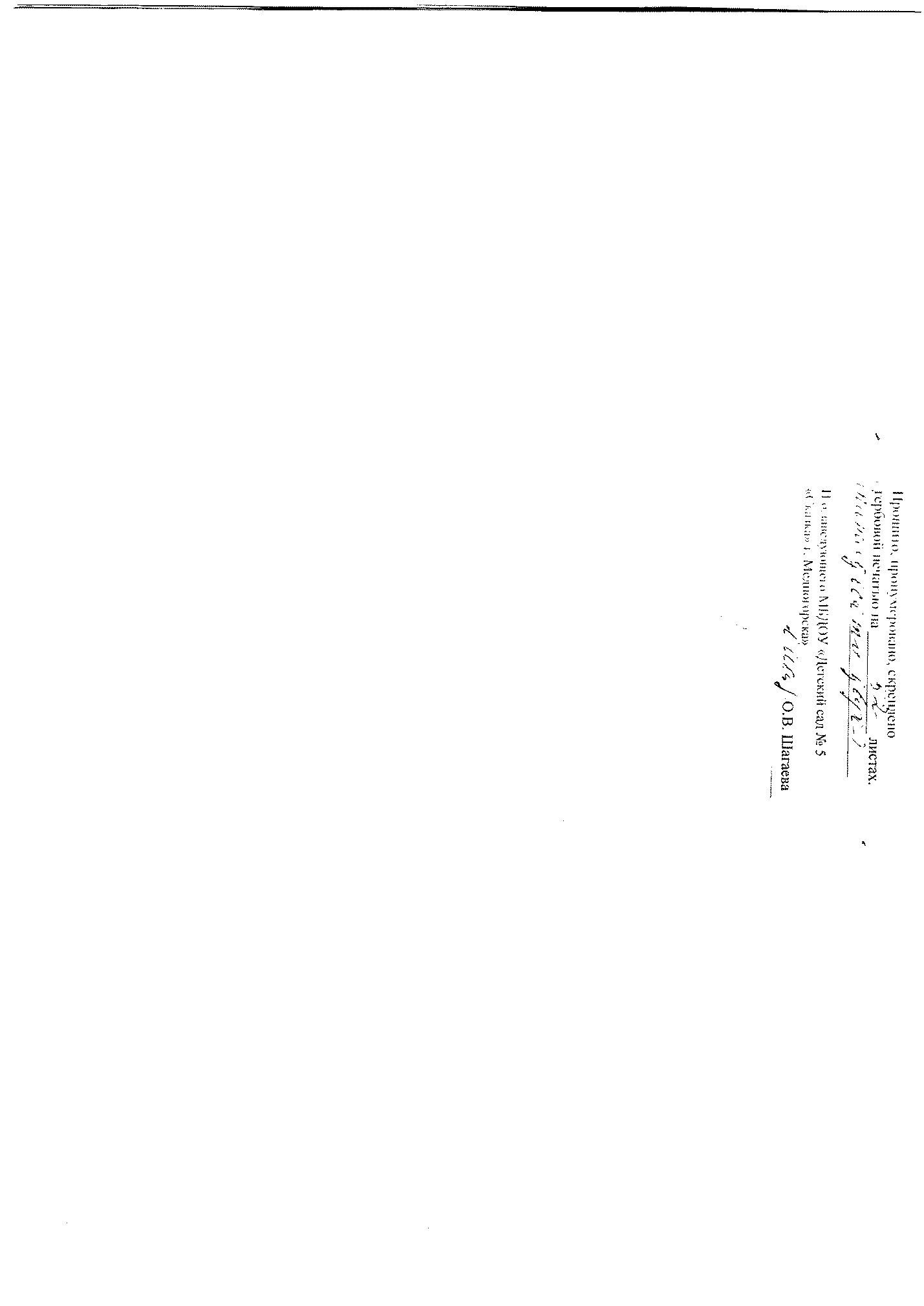 № п/пдолжностьРаздел работы по осуществлению производственного контроля1231ЗаведующийОбщий контроль за соблюдением официально изданных санитарных правил, методов и методик контроля факторов среды обитания в соответствии с осуществляемой деятельностью.Организация	профессиональной	подготовки	и	аттестации должностных лиц и работниковОрганизация плановых медицинских осмотров работниковРазработка мероприятий, направленных на устранение выявленных нарушений2Старший воспитательСоставление расписания НОДконтроль за соблюдением санитарных требований, предъявляемых к организации режима дня, учебных занятий и оборудованию в помещениях для работы с детьми;исполнение мер по устранению выявленных нарушений;3Старшая медицинская сестра (по согласованию)Организация лабораторных исследований.Организация медицинских осмотров работников.Контроль за наличием сертификатов, санитарно-эпидемиологических заключений, личных медицинских книжек.Ведение учета и отчетности с осуществлением производственного контроля:журнал бракеража скоропортящихся продуктов;журнал бракеража готовой продукции;журнал	осмотра	сотрудников	пищеблока	на	гнойничковые заболевания;личные медицинские книжки сотрудников учреждения;Визуальный контроль за выполнением санитарно-эпидемиологических (профилактических) мероприятий, соблюдением требований СанПиН, разработкой и реализацией мер, направленных на устранение нарушений.Ведение учета и отчетности с осуществлением производственного контроля:цикличное меню;журнал бракеража готовой продукции;журнал	бракеража	скоропортящихся	пищевых	продуктов, поступающих на пищеблок;Контроль за организацией питания, отслеживания витаминизации блюд, ведение учетной документации.4Заведующий хозяйством— накопительная ведомость.Ведение учета и отчетности с осуществлением производственного контроля:журнал	контроля	температурного	режима	холодильного оборудования;документы, подтверждающие качество и безопасность пищевыхВедение журнала аварийных ситуацийИнформация заинтересованных ведомств об аварийных ситуациях в учрежденииКонтроль за состоянием:освещенностисистем теплоснабжениясистем водоснабжениясистем канализацииОбъект контроляКратность контроля и сроки исполненияОтветственныйКонтроль соблюдения санитарных требований к содержанию помещений и территорииКонтроль соблюдения санитарных требований к содержанию помещений и территорииКонтроль соблюдения санитарных требований к содержанию помещений и территорииСанитарное состояние участка, пешеходных до- рожек, подъездных путей, освещения территории, озеленениеЕжедневный контроль за санитарным состоянием территории.Дезинсекция, дератизация помещений по графику.ЗавхозСанитарное состояние групповых участков, малых игровых форм, спортивной площадки с соответствующим спортивным оборудованиемЕжедневный контроль за санитарным состоянием групповых участков.Ремонт и замены малых форм,	спортивногоЗавхозоборудования	и сооружений (по мере их выхода из строя).Санитарное состояние хозяйственной зоны: очи- стка контейнера, площадки, вывоз мусораЕжедневный контроль за санитарным состоянием хозяйственной площадки.Вывоз твердых бытовых отходов (по мере накопления).ЗавхозТемпература воздуха, влажность и кратность проветриванияЕжедневный контроль:соблюдение графика проветривания помещений;температурного режима в помещениях согласно СанПиНЗавхозСостояние отделки стен, полов в помещениях, коридорах, санузлах, состояние кровли, фасада здания, отмосткиЕжедневный контроль. При необходимости — заявка на ремонтные работы в течение 7 днейЗавхозСостояние осветительных приборовЕжедневный контроль за уровнем освещенности помещений.Два раза в месяц техническое		обслу- живание электрических сетей,	световой аппаратуры с заменой перегоревших лампЧистка оконных стекол (не реже 2-х раз в год), осветительной арматуры, светильников (не реже 3-х раз в год).Замеры        уровняискусственной				и естественной освещенности	в		груп- повых		и		других помещениях (1 раз в год перед	началом		нового учебного года)ЗавхозКратность и качество уборки помещенийЕженедельноМедсестраСостояние оборудования пищеблока, инвентаря, посудыЕжемесячноЗавхозСодержание	действующих веществ дезинфицирующих средствЕжедневноЗавхозОбработка посуды и инвентаря:содержание	действующих	веществ дезинфицирующих средств в рабочих растворах;обработка	инвентаря	для	сырой	готовой продукции;ЕжедневноМедсестраНаличие согласованного примерного 10 дневного менюОдин	раз	в	полугодие перед началом сезонаМедсестраПрофилактика дефицита йодаКонтроль за ежедневным использованием в пище йодированной поваренной солиМедсестраВитаминизация готовых блюдКонтроль за ежедневной витаминизацией пищи:—проведение витаминизации	третьих блюд (вложение витамина С);—использование витаминизированных продуктов		питания (витаминизированный хлеб,	кондитерские изделия, сухие завтраки и др.)МедсестраБракераж сырых скоропортящихся продуктовЕжедневный контроль за сырыми скоропортящимися продуктами	(по документации		и органолептический)		с заполнением журналаМедсестраБракераж готовой продукцииЕжедневный контроль за качеством	готовой продукции (внешний вид, консистенция, вкусовые качества и др.) с заполнениембракеражного журналаМедсестраВедение и анализ накопительной ведомостиЕжедневноЗав.складомОтбор и хранение суточной пробыКонтроль за качеством отбора суточной пробы и ее храненияМедсестра, поварКонтроль за состоянием здоровья сотрудников пищеблокаКонтроль за заполнением журнала	состояния здоровья сотрудников пищеблока;МедсестраКачество термообработки кулинарных изделийОрганолептическая оценка готовых блюдМедсестраИсследование на наличие кишечной палочкиСмывы с предметов окружающейсреды, оборудования, спецодежды(по эпидситуации)МедсестраКонтроль обеспечения условий образовательно-воспитательной деятельностиКонтроль обеспечения условий образовательно-воспитательной деятельностиКонтроль обеспечения условий образовательно-воспитательной деятельностиГигиеническая оценка соответствия мебели ростовозрастным особенностям детей и ее расстановка2 раз в год, сентябрь, майМедсестраМаркировка мебели в соответствии с ростовыми показателямиПостоянноМедсестраСоблюдение использования технических средств обученияПостоянноСтарший воспитательПродолжительность прогулокПостоянноМедсестра, Старший воспитательРежим дня и занятий1 раз в неделю и при составлении расписания занятийСтарший воспитательОрганизация мероприятий по закаливанию и оздоровлению детейУтверждение	плана мероприятий		позакаливанию	иоздоровлению		детей согласно	требованиям СанПиНа (2 раза в год — перед	началом	нового учебного года и летнего оздоровительного периода).Ежемесячный медико-педагогический контроль за организацией и		проведением мероприятий		позакаливанию	и оздоровлению детейСтарший воспитательТребование к организации физического воспитанияУтверждение расписанийфизкультурных занятий и утренней гимнастики согласно требованиям СанПиН (2 раза в год — перед началом нового учебного года и летнегоСтарший воспитательоздоровительного периода).Ежедневныймедико-педагогический контроль за проведением физкультурных занятий и утренней гимнастикиМедицинское обеспечение и оценка состояния здоровья воспитанниковМедицинское обеспечение и оценка состояния здоровья воспитанниковМедицинское обеспечение и оценка состояния здоровья воспитанниковПроведение	и	контроль	эффективности закаливающих процедурПостоянноМедсестраКонтроль за утренним приемом детейЕжедневноВоспитатели, МедсестраВакцинацияВ соответствиис	национальным календарем профилактических прививокМедсестраОсмотр воспитанников на педикулез1 раз в месяцМедсестраОрганизация и проведениесанитарно-противоэпидемиологических мероприятий при карантинеПо необходимостиМедсестраПлановые осмотрыПо графикуМедсестраКонтроль соблюдения личной гигиены и обучения работниковКонтроль соблюдения личной гигиены и обучения работниковКонтроль соблюдения личной гигиены и обучения работниковСостояние работников (количество работников с инфекционными заболеваниями, повреждениями кожных покровов)ЕжедневноМедсестраТермометрия сотрудниковЕжедневноМедсестраНаличие аптечки для оказания первой медицинской доврачебной помощи и их своевременное пополнениеЕжемесячная проверка и пополнение медицинских аптечек.Аптечки находятся во всех группах и основных производственных помещениях	(прачечная, пищеблок,		учебные кабинеты и пр.)МедсестраКонтроль за про-хождением обязательных профилактических осмотров	всеми	сотрудниками	и санитарно-гигиенического обученияПрофилактический осмотр	сотрудников	(1 раз в год)МедсестраКонтроль охраны окружающей средыКонтроль охраны окружающей средыКонтроль охраны окружающей средыСанитарное	состояние	хозяйственной зоны: своевременная очистка контейнеров, хозяйственной площадки, вывоз ТКОВывоз ртутьсодержащих ламп и медицинских отходов3 раза в неделю1 раз в три месяцаЗавхозДезинфекцияПо необходимостиЗавхозДезинсекцияЕжедневно.Истребительные мероприятия– не реже 1 раза в 3 месяцаЗавхозДератизацияЕжедневно.Истребительные мероприятия– не реже 1 раза в 3 месяцаЗавхозНаименование помещенияОборудованиеКладоваяСтеллажи, подтоварники, среднетемпературные и низкотемпературные холодильные шкафы (принеобходимости)Овощной цех (первичной обработки овощей)Производственные столы, моечные ванны, раковина для мытья рукОвощной цех (вторичной обработки овощей)Производственные столы, моечная ванна, раковина для мытья рукХолодный цехПроизводственные столы (не менее двух), контрольные весы, среднетемпературные холодильные шкафы (в количестве, обеспечивающем возможность соблюдения«товарного соседства» и хранения необходимого объема пищевых продуктов), бактерицидная переносная установка для обеззараживания воздуха, моечная ванна для повторной обработки овощей, не подлежащих термической обработке, зелени и фруктов, раковина для мытья рукМясорыбный цехПроизводственные столы (для разделки мяса, рыбы и птицы) - не менее двух, контрольные весы, среднетемпературные и, при необходимости, низкотемпературные холодильные шкафы (в количестве, обеспечивающем возможность соблюдения "товарного соседства" и хранения необходимого объема пищевых продуктов), электромясорубка, колода для разруба мяса,моечные ванны, раковина для мытья рукГорячий цехПроизводственные столы (не менее двух: длясырой и готовой продукции), электрическая плита, духовой (жарочный) шкаф, электрокотел, контрольные весы, раковина для мытья рукМоечная кухонной посудыПроизводственный стол, моечные ванны, стеллаж,раковина для мытья рукМоечная тарыМоечная ваннаДата	и	час поступления продовольствен ного сырья и пищевых продуктовНаименова ние пищевых продуктовКоличество поступившег опродовольст венногосырья	и пищевых продуктов (в килограммах,	литрах, штуках)Номер товарно-трансп ортной накладн ойУсловия хранения и конечныйсрокреализации (помаркирово чномуярлыку)Дата и час фактической реализации продовольст венногосырья	и пищевых продуктов по днямПодпис ь ответст венного лицаПримеч ания12345678Дата и час, поступления пищевой продукцииНаименованиеФасовкадата выработкиизготовительпоставщикколичество поступившего продукта (в кг, литрах, шт)номер документа, подтверждающего безопасность принятого пищевого продукта (декларация о соответствии, свидетельство о государственной регистрации, документы по результатам ветеринарно-санитарной экспертизы)Результаты органо- лептической оценки, поступившегопродовольственного сырья и пищевых продуктовУсловия хранения, конечный срок реализацииДата и час фактической реализацииПодпись ответственного лицаПримечание№Наименование единицы холодильного оборудованияМесяц/дни: в °Месяц/дни: в °Месяц/дни: в °Месяц/дни: в °Месяц/дни: в °Месяц/дни: в °№Наименование единицы холодильного оборудования123456Nп/пНаименование складского помещенияМесяц/дни: (температура в градусах Цельсия и влажность в процентах)Месяц/дни: (температура в градусах Цельсия и влажность в процентах)Месяц/дни: (температура в градусах Цельсия и влажность в процентах)Месяц/дни: (температура в градусах Цельсия и влажность в процентах)Месяц/дни: (температура в градусах Цельсия и влажность в процентах)Месяц/дни: (температура в градусах Цельсия и влажность в процентах)Nп/пНаименование складского помещения123456Пищевые веществаПищевые веществаПищевые веществаПищевые веществаВитамин / мгБелки, гЖиры, гУглеводы, гЭнерг. ценность, ккалВитамин / мгДатаНаименование препаратаНаименование блюдаКоличество питающихсяОбщее количество внесенного витаминного препарата(гр)Время внесения препарата или приготовления витаминизи- рованного блюдаВремя приема блюдаПримечание12345678Дата и часизготов ления блюдаВремя сняти я браке ражаНаиме новани е готовог о блюдаРезультаты органолептич еской оценки качества готовых блюдРазрешен ие к реализац ии блюда, кулинарн огоизделияПодписи членов бракера жной комисси иРезуль таты взвеши вания порцио нных блюдПриме чание12345678Группа Завтрак 2 завтракОбед Полдник 1 младшая7:0010:0013:0016:002 младшая7:0010:0013:0016:00Средняя 7:0010:0013:0016:00Подготовительная 7:0010:0013:0016:00N п/пФ.И.О.работника<*>ДолжностьДата осмотраРезультат осмотраПодпись1.2.3.№ п/пФ.И.О.работникаДолжностьМесяц/дни:Месяц/дни:Месяц/дни:Месяц/дни:Месяц/дни:Месяц/дни:Месяц/дни:Месяц/дни:Месяц/дни:Месяц/дни:Месяц/дни:Месяц/дни:Месяц/дни:№ п/пФ.И.О.работникаДолжность12…Контакт с инфекционными больнымиКонтакт с инфекционными больнымиКонтакт с инфекционными больнымиПодпись ответственного лица/допуск/Подпись ответственного лица/допуск/Подпись ответственного лица/допуск/№ п/ пДата измере нияФ. И. О.сотрудникаДолжн остьТемперат ура сотрудни каФ. И. О.,должность сотрудника, проводившего измерение температурыПодпись сотрудника,проводивш егоизмерение температур ы1234567МесяцМесяцМесяцМесяцМесяцМесяцМесяцМесяцМесяцНаименование мероприятий123456….…..1.Санитарно-гигиеническое состояние кладовой2.Санитарно-гигиеническое состояние пищеблока3.Нормы закладки сырой продукции4.Бракераж готовой продукции5.Соответствие	технологии приготовления блюд6.Нормы выдачи готовых блюд7.Соблюдение режима выдачи пищи8.Контроль	качества	мытья оборудования и посуды на пищеблоке9.Соблюдение графика генеральной уборкиОбъекты контроляДата проведен ия контроляВыявленные нарушенияМероприятия поустранению нарушенийДолжность, ФИОпроверяюще гоСрокустранения нарушенийДолжность, ФИОответственн огозаустранение нарушенийОтметка об устранении нарушения (дата,подпись ответственно го)Дата , времяНаименование и краткая характеристика аварийной ситуацииМероприятия, проведенные для предотвращения иликвидации последствий аварийной ситуацииПодписи ответственных лицДата профилактического осмотраПеречень осмотренного оборудованияРезультаты профилактического осмотраОтметка об устранении выявленных дефектовПодписи ответственныхДатаПомещение, подразделен ие, объектконтроляСведения о санитарно- техническом состоянии и санитарномсодержании, характер выявленныхнарушений (с указанием наименования, разделов и пунктов соответствующих нормативных, технических,распорядительных и иных документов )Общая оценка в баллахОбщая оценка в баллахПодпись лица, проводивше го контрольНеобходимые мероприятияОтметка о выполн енииДатаПомещение, подразделен ие, объектконтроляСведения о санитарно- техническом состоянии и санитарномсодержании, характер выявленныхнарушений (с указанием наименования, разделов и пунктов соответствующих нормативных, технических,распорядительных и иных документов )Санитарно-техническо го состоянияСанитарног осодержанияПодпись лица, проводивше го контрольНеобходимые мероприятияОтметка о выполн ении№ п/пДата уборкиВремя уборкиВид уборки(помещение, объект уборки, способуборки)Наименование дезсредстваФ.И.О. лица, проводившего уборкуПодписьДатаВремякварцеванияНаименование помещенияПлощадь помещения (кв.м.)Остаток времени горения лампыФ.И.О. лица, ответственного запроветриваниеПодпись1234567№ п/ пДат аНаименовани еобъекта, подлежащего дезинфекции (вид посуды)Количеств оединицНаименовани е дезсредстваКонцентраци яраствораКоличествоизрасходованног опрепарата (кг, л)Ф.И.О., подпись лица, ответственного за проведение дезинфекционны х работ12345678Дат аВремя проветриван ияНаименован иепомещенияПлощадь помещен ия (кв.м.)Наружная температу ра°CДлительност ьпроветриван ияпомещения, мин.Ф.И.О. лица, ответственно го запроветриван иеПодпи сь12345678№ п/пСутьпретензий, жалоб ипроисшествий, связанные с безопасностью пищевойпродукцииДата регистрации обращенияФИО лица, принявшего обращениеРешение по факту обращенияСрокисполненияОтветственный за исполнение